Полезные ссылкиДошкольникам очень сложно усидеть на одном месте. Им постоянно необходимо двигаться и познавать окружающий мир. Этим непоседам интересно абсолютно всё и им очень хочется поделиться своими открытиями с мамой и папой. Даже если у Вас очень трудоемкая работа или много дел по хозяйству, постарайтесь выделить немного времени своему ребенку и научите его делать что-то новое.Необычные игры с ребенком, которые увлекут его надолго  https://jablogo.com/playing-learn-to-live/25-plays.htmlЕсли не знаете, чем занять детей дома, у нас есть отличная идея - «волшебный мешок» со всякой всячиной, где собраны игры для детей, сделанные своими руками, которые надолго займут вашего непоседу. Так что засучите рукава и приготовьтесь провести отличные выходные с детьми и с нашими идеями игр для дошкольников из подручных средств. 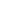 Мы вам предлагаем ворох идей, чем можно занять ребенка дома, когда он скучает и все игрушки давным-давно надоели. При этом вам не придется особо тратиться на новые игры, достаточно будет того, что есть под ругой, чтобы своими руками смастерить новую забаву для детей.https://www.uaua.info/ot-1-do-3/razvitie-ot-1-do-3/news-44782-chem-zanyat-detey-doma-razvivayuschie-igry-dlya-malyshey-svoimi-rukami/